We are honored that you are interested in serving on the Board of Directors of the Council for Exceptional Children (CEC). We value your membership with and service to CEC.As a professional association of educators dedicated to advancing the success of children with exceptionalities, we seek a board with a diversity of experiences, perspectives and expertise committed to our core values of visionary thinking, inclusiveness and integrity. This will help ensure that CEC has the capacity to advance its mission, and serve its members and the field, through its work in advocacy, standards and professional learning and practice.Thank you for considering Board of Director involvement and for the personal time and energy that you will be putting into this important aspect of building a stronger Board and, thus, an organization more capable of serving its members and the field.Sincerely,The Leadership Development CommitteeThe online application is scheduled to open April 21. Potential applicants are strongly encouraged to email Sharon Rodriguez, Director of Governance and Executive Services, to indicate their intent to apply.In our sincere effort to successfully recruit a well-qualified and diverse slate of candidates, the Leadership Development Committee (LDC) has developed a comprehensive review and selection process, which includes the following steps:EligibilityInterested applicants complete an Eligibility Form, simply attesting that they are a CEC member in order to advance to Phase 1. 

Phase 1
Applicants answer a few yes/no questions, provide some basic personal information, and respond to two questions.Each applicant will be reviewed by three LDC members (to ensure no tie) to determine if the applicant should advance to Phase 2. 	Phase 1 Scheduled Deadline: April 29, 2024	Review Deadline: May 6, 2024Once all three reviews are completed, the applicant will advance to Phase 2.
Phase 2
Advancing applicants will respond to three questions and upload a resume, limited to 3-pages. Each applicant will be reviewed and scored by five LDC members (for inter-rater reliability).Phase 2 Scheduled Deadline: May 20, 2024	Review Deadline: May 29, 20241st Round Slating: June 17, 2023
Phase 3
Advancing applicants will complete a live “interview,” to be recorded for LDC members unable to attend in person. Questions will be provided 24 hours in advance. Each applicant's interview is scored by the full LDC based on a rubric.Interviews Timeframe: July 15-18 and 22-25, 2024
Following the interviews, the LDC will conduct its final slating. Committee members will be provided with a blind compilation of application and interview scores.	Final Slating Date: August 9 or 10, 2024All applicants are scheduled to be notified of the status of their application by August 14, 2024. Final materials from those slated for election are due August 29th. These materials are: a brief bio (300-word limit), which can include both personal and professional informationa high-resolution photoa, not to exceed one minute, responding to the question “What inspired you to apply to the board of directors?” confirmation of highest degree abbreviation, current primary position (title and name of organization), and current division membership(s), if anyBoard Composition: The board consists of 16 members, including the four officers (President, President Elect, Immediate Past President, and Treasurer) In addition, the board may, in its sole discretion, appoint one but not more than three voting Thought Leaders to serve on the board. The board has the authority to determine annually the number of board members necessary to fulfill the mission of the organization. PLEASE NOTE: Members of the CEC Board of Directors may not serve in any member-elected position on a CEC Unit or Division Board (e.g., the governing body of the unit or division) or Committee while serving in their CEC Board role if there is more than one year left to their term. In addition, they may not serve on or chair any CEC committee, unless appointed as an ex-officio liaison by the CEC President. Members of the CEC Board may be asked by the President to serve on workgroups.Information About the Board of Directors:The Board of Directors is the governing body of the association, responsible for the ultimate direction of the organization and the management of its affairs. The board may:delegate authority to act on its behalf to others, such as committees or workgroups. remains legally responsible for any actions taken by any person or entity to whom it delegates authority.is responsible for policymaking, while employees are responsible for executing day-to-day operations and implementing board policy. 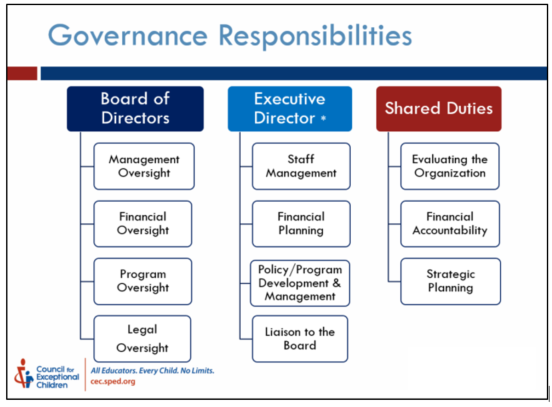 Board Powers and DutiesDirectors have no inherent individual authority or power. Their authority and power is exercised collectively as a board. The Powers and Duties of the Board include: determining the organization’s mission and purposes and advocating for themselecting, supporting and evaluating the chief executiveensuring effective and strategic planningmonitoring and strengthening programs and servicesprotecting assets, providing financial oversight and ensuring adequate financial resourcesensuring legal and ethical integrityenhancing the organization’s public standingCEC Board Member Responsibilities and ExpectationsIt is CEC’s policy (board-approved 9-13-2018) that, in discharging his/her duties and responsibilities and responsibilities, each individual board member is expected to:promote and protect the interests of the association represent the best interests of the membership in board dialogue and deliberationsuphold the board’s and board member fiduciary responsibilities (the duties of loyalty, care and obedience)sign an annual conflict-of-interest disclosure and update it during the year if necessary, as well as disclose potential conflicts before meetings and actual conflicts during meetingsfollow the organization’s bylaws, policies, code of conduct, operational guidelines and standing rules not disclose information that is deemed confidentialknow the organization’s mission, programs, product lines and servicesunderstand the strategic plan and the needs of the organizationleverage connections, networks, and resources to help achieve the organization’s missionsupport and protect a leadership culture that values all aspects of diversityactively help with board succession planning by identifying well-qualified and diverse potential leaders to strengthen the leadership pipelineprepare for, attend, and conscientiously participate in board and Representative Assembly meetings commit to learning about issues before the boardcommit to working effectively within a collective decision-making bodybe actively involved in deliberations and ask clarifying questionsrespect the opinions of other board membersfaithfully read and understand the organization’s financial statements and otherwise help the board to fulfill its fiduciary responsibility make data-driven decisions based on information rather than opinion Board Meetings: The Board has three in-person meetings per year and several virtual meetings. One of the in-person meetings is held at the Council's annual convention; the other two are held on weekends, in July (in conjunction with the Special Education Legislative Summit), and November. In order to attend the board meeting during the Convention, the registration fee is paid by CEC. Board members are expected to attend the Board meeting on the first day of the convention, as well as the Representative Assembly (RA) meeting, held on the afternoon of the next to the last day of the convention, with other responsibilities throughout the Convention.Expenses: Service on the board is not compensated. Reimbursable expenses incurred in conjunction with travel to/from Board meetings include transportation, parking/tolls, lodging, mileage, and meals. Teachers serving on the board are reimbursed for substitute teachers, if needed, to attend official meetings of the Board. In order to attend the board and Representative Assembly meetings at the Convention, the registration fee is covered by CEC. Discretionary travel is not reimbursable. Ethics and Code of Conduct: It is expected that the guidelines and practices related to Fiduciary Responsibilities, Conflict of Interest, Confidentiality, and Professional Judgment and Conduct set forth in CEC’s Ethics and Code of Conduct will be followed by all members of the Board of Directors. This Code reflects the values to which CEC is committed on behalf of its members, customers and the profession. The intent is that each member of the Board will serve with integrity and conduct CEC’s business with the best interests of CEC and its members in mind. It is also expected that Board members follow the Operational Guidelines and Standing Rules.Further Information: Further information is available here.Please read and follow the instructions below. You are unable to be considered as a possible candidate unless Phase 1 of the application has been completed by the deadline of April 29, 2024.  This preview is provided to help you complete the official, online application. It is strongly recommended that you prepare complete responses to the application questions, then copy and paste them into the online application. Email Sharon Rodriguez with questions about completing the application. Because communications regarding your application will be generated via Submittable, the online application management system, please be sure to safelist emails from Submittable. Instructions are available here. Application TipsBe sure to read the online information about the Board of Directors prior to completing the application.Incorporate how you can support the board by directly linking your experiences to the work of the Board.When you have completed your responses, re-read the questions and your answers to make sure your response addresses all parts of the question. Have someone else read your responses to make sure the answers cover all components of the questions.  Remember, the LDC is relying on your words and examples to “see” your attributes and experiences/ achievements/accomplishments. Describing detailed behaviors and giving specific examples will help paint a better picture of your abilities and the potential impact of your experiences/achievements/ accomplishments on the work of the board.  Candidate InformationFull nameOther name or nickname you prefer to be called, if applicablePreferred EmailCell Phone #City, State/Province or Country I have read the information on CEC's website about serving on the Board of Directors. (https://exceptionalchildren.org/about-us/board-directors). Yes/NoI am able to commit to the time necessary to serve on the Board of Directors. Yes/NoI have volunteer experience within CEC (student and/or local chapter, state/provincial unit, special interest divisions or state/provincial subdivision, CEC international committee/workgroup). Yes/NoIf yes, please briefly specify.Dual Roles Prohibition: Members of the CEC Board of Directors may not serve in any member-elected position on a CEC Unit or Division Board (e.g., the governing body of the unit or division) or Committee while serving in their CEC Board role if there is more than one year left to their term. Please select the option below which reflects your situation.I am not serving in a member elected position on a unit/division board or committee;I am serving in a member elected position on a unit/division board or committee, but there is less than one year left in my term, or there will be less than one year left in my term as of the beginning of board terms (Jan. 1, 2025); OR I am serving in a member-elected position but have more than one year left in my term as of January 1, 2025.Degree AbbreviationPrimary Professional RoleCEC MembershipMembership NumberNumber years you have been a CEC memberAny Division Memberships Any State/Provincial Subdivision MembershipsAny Local Chapter Membership (e.g., county)Applicant QuestionsNOTE 1: The LDC recognizes that some individuals’ professional positions prevent them from extensive volunteer activities. Applications will be reviewed with the individuals’ time in the field and related OR relevant experiences in mind. Applicants will be evaluated based on growth potential, filling identified need(s) of the board, and the capability to enhance and advance the work of the board.NOTE 2: CEC views leadership through a broad lens that is evident in multiple settings. Leadership can be demonstrated by providing resources, being an instructional or curriculum specialist, being a mentor or data coach, among many other tasks. Thus, we define leadership as the ability to guide and inspire individuals or groups towards a common goal, leveraging one's vision, influence, and communication skills. Leadership requires decision making, providing direction, and fostering an environment of trust and collaboration that drives positive change to achieve collective objectives.What is the most important reason, or what motivated you, to apply for the Board of Directors? (Limit 150 words.)Provide three specific examples of how your professional and volunteer experiences, including any CEC experience, have had an impact on fostering change or moving an organization/entity or school/school team forward. (Limit 300 words.)Diversity and Demographic Information One of CEC's core values is Inclusiveness. We demonstrate this by a commitment to diversity, caring, and respect for the dignity and worth of all individuals. The CEC Board of Directors is committed to this core value. Your responses to the following questions are optional and will not be scored by the Leadership Development Committee in its slating or published if you are slated for election. They will, however, help CEC in its ongoing efforts to ensure inclusion from diverse groups within its volunteer leadership.Birth Year2000s1990s1980s1970s1960s1950s1940s or earlierEthnicityAmerican Indian, Alaska Native or First Nations Asian or Asian AmericanBlack or African AmericanI’d rather not say          LatinX, Hispanic ChicanX or Puerto RicanMiddle Eastern or North AfricanMulti-RacialNative Hawaiian or Pacific Islander     White or European AmericanOtherGender/Gender Identity Cisgender FemaleCisgender MaleGender Non-ConformingI’d rather not sayTransgender FemaleTransgender MaleOtherExceptionality/Disability Country of OriginNative LanguageHow did you hear about the opportunity to apply for the Board of Directors?Special Education TodayCEC Social MediaCEC WebsiteLeadership Development Committee MemberCEC Board of Directors MemberAnother CEC MemberUnit/Division Communication or WebsiteOther (please specify)Professional Role: What is your current primary professional position? Please include Title; Agency, Organization or Institution; State, Province, or Country if outside USA/CanadaEducation: List highest degree abbreviation, major, granting institution and year received.Applicant QuestionsWhat makes CEC's mission meaningful to you? (Limit 150 words)RESPOND TO EITHER THE FIRST OR SECOND QUESTION BELOW, THEN TO THE FOURTH QUESTION.Describe an experience that impacted your growth as a leader (taught, trained, mentored, provided professional development). How would this experience be a benefit to your service on the Board of Directors? (250-word limit)Think of a leader you find/found motivational. What qualities do/did they have that you find/found the most beneficial and how has that impacted you and/or your practice? (250-word limit)CEC views diversity to include race, ethnicity, culture, language, age, (dis)abilities, family status/ composition, gender identity and expression, sexual orientation, socioeconomic status, religious and spiritual values, geographic location, country of origin, and professional role.There is such a great range of individual backgrounds and experiences that cannot be easily conveyed by answering simple demographic questions. Given CEC's view of diversity, what facets of your life provide a context for the various experiences and perspectives you bring to discussions and your work? (Limit 150 words.)Personality Profile Please select the one that you feel best reflects your typical everyday behavior. o	People who have both Outgoing and Task-oriented traits often exhibit DOMINANT and DIRECT behaviors. They usually focus on results, problem-solving, and the bottom-line.o	People who have both Outgoing and People-oriented traits often exhibit INSPIRING and INTERACTIVE behaviors. They usually focus on interacting with people, having fun, and/or creating excitement.o	People who have both Reserved and People-oriented traits often exhibit SUPPORTIVE and STEADY behaviors. They usually focus preserving relationships and on creating or maintaining peace and harmony.o	People who have both Reserved and Task-oriented traits often exhibit CAUTIOUS and CAREFUL behaviors. They usually focus on facts, rules, and accuracy.What else about yourself or your experiences would you like the LDC to know? (Limit 150 words)Upload your CV, resume OR “bio." PDF only; 12-point font minimum, no less than single spaced, not to exceed three pages. Or you can type in biographical information below.Key elements for a bio include: Education, Experience (Job History/Brief Job Descriptions), Skills/ Certifications/Special Training, Community Service/Leadership. Your upload could also include what led you to a career in education, what is your teaching philosophy, etc.Participation Agreement:If elected: I agree that as a member of the board, it will be my job to support the mission of CEC.I will agree to attend board meetings regularly, be well-prepared and do my best to provide valuable input.I will serve in a professional manner.I will collaborate at meetings through offering information and resources and participating in all discussion. I will treat members of the board with respect, valuing all opinions.I will support all decisions put forth by the board and promoted by the organization.Board communications should always be considered confidential and not shared unless authorized by the President. I will adhere to board communication policies.I understand that if I fail to attend more than three of the scheduled meetings (without cause, as determined by the President), I may be asked to step down.If I am unable or unwilling to abide by these terms, I will advise the President. A member of the Board of Directors may be removed by a majority vote of the Board of Directors.I have read and understand the Participation Agreement and, if elected, I am willing to abide by terms/conditions thereof. 